4 mai 2018Journalier de chantier
TRA 
145, rue Daoust, Saint-Eustache, QC Voir l'offre sur Jobillico.com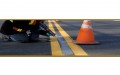 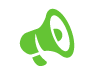 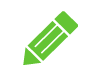 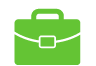 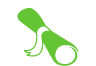 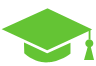 